InhoudsopgavePrimaire Gegevens	2Waarom gekozen?	3Wat verwacht je?	4Eerste reactie achteraf	5Uitreksel	6Verwerkingsopdracht	8Persoonlijke beoordeling	9Primaire GegevensAuteur: Marga MincoTitel: Het bittere kruidAantal bladzijden: 90 blz.Leestijd: 2 uur ongeveerWanneer uitgelezen:Uitgever: Bert Bakker; AmsterdamJaar uitgave: mei 1957Waarom gekozen?Ik heb het boek Het bittere kruid genomen om te lezen, omdat ik in de les een klein stukje heb gelezen, en ik vond het wel een leuke stukje. het boek en verhaal stukje het ik vooral gekozen, omdat het verhaal zich afspeelt in de tweede wereld oorlog, en ik daar nogal geïnteresseerd in ben.Wat verwacht je?Ik verwacht dat het boek over een leven in de tweede wereld oorlog zou gaan. En het een spannende boek wordt.Eerste reactie achterafIk vond dit een goed boek, het geeft goed weer hoe het in de oorlog was. het is een soort autobiografie. je kunt niet zomaar iets verzinnen, want je weet natuurlijk ook een beetje hoe de oorlog verliep. Het was wel een heel realistisch verhaal, ze beschrijft hoe de situatie vroeger was en hoe de Joden zich gevoeld moeten hebben.het verhaal was ook zeer in leefbaar.UitrekselMarga komt met haar ouders en zus terug in Breda, nadat ze zijn gevlucht voor de Duitsers. Haar vader vindt het nog niet nodig om voor de Duitsers onder te duiken, omdat hij denkt dat het zo’n vaart niet zal lopen. Vroeger al werd Marga lastig gevallen door kinderen omdat ze joods was, en ook kan ze zich herinneren dat er altijd afstandelijk en bang werd gereageerd als ze bijvoorbeeld iemand uitnodigde om binnen te komen. Ze vindt het ook moeilijk dat alles onder de bezetting verboden wordt. Als Marga het eerste jaar van de oorlog ziek wordt, verhuist de familie naar Amersfoort en trekken bij haar broer Dave en zijn vrouw Lotte in. Marga moet kuren ondergaan in het ziekenhuis. Op een dag komt haar vader thuis met de sterren die goed worden ontvangen door iedereen en haar vader en Dave krijgen een oproep voor het werkkamp, maar beiden worden afgekeurd. Vader vanwege een huidaandoening en Dave nadat hij een mysterieus drankje heeft ingenomen waardoor hij er ziek uit gaat zien. Een niet joods buurmeisje ontpopt zich als een waar roofdier die allemaal spullen leent van Marga en ze daarna niet meer terugbrengt Marga is ziek en gedoogt dit allemaal. Om Marga heen duiken steeds meer mensen onder maar Vader vind dat nog steeds niet nodig, ondanks dat er Razzia’s gehouden worden. Tijdens een van die Razzia’s wordt haar zusje Bettie opgepakt en verdwijnt ze naar een concentratiekamp. Als Lotte, Marga en Dave een oproep krijgen komen ze daar onderuit omdat Dave en Marga nog officieel ziek zijn en dat Lotte ze moet verzorgen, zo krijgen ze van de dokter een attest zodat ze zich nog niet hoeven melden. Margas’ ouders moeten in het Getto van Amsterdam gaan wonen. Op een dag besluit Marga haar stoute schoenen aan te trekken en met de trein naar Amsterdam te reizen, dit is heel gevaarlijk want de trein is streng verboden voor joden. Na een emotioneel onthaal in Amsterdam gaat ze na 3 dagen terug naar Amersfoort. 
Na een tijdje besluiten Dave en Lotte ook onder te duiken en vertrekken ze met Marga naar Amsterdam om daar buiten het Getto te gaan wonen. Op een avond, als Marga bij haar ouders op bezoek is wordt er een Razzia gehouden en worden haar ouders gevangengenomen en zij kan net ontsnappen naar het huis van Dave en Lotte. Ze moet wel een enorme metamorfose doorstaan omdat ze haar identiteitskaart in het huis van haar ouders heeft laten liggen en de Duitsers dus weten hoe ze er uit ziet. Dave vind het in Amsterdam toch niet veilig en besluit ergens in Utrecht te gaan onderduiken. Op het perron wordt Lotte opgepakt en Dave besluit haar niet alleen te laten Marga reist dus alleen af naar Utrecht. Als haar geld opraakt besluit ze naar Heemstede te gaan om daar onder te duiken tot het eind van de oorlog. Na het eind van de oorlog gaat ze naar haar oom in Zeist die niet is opgepakt omdat hij een niet joodse vrouw heeft. Haar oom zit nog dagelijks bij de tramhalte en wacht daar op haar vader, haar moeder, Dave of Lotte. Hij kan niet geloven dat ze niet meer terugkomen.http://www.scholieren.com/boekverslagen/4943ik heb gekozen voor dit stuk, want het stuk vat het verhaal heel goed samen. de samenvatting is ook niet te lang dat het een langdradige samenvatting werd het is kort en goed samengevat.VerwerkingsopdrachtVerwerkingsopdracht C7

Maandag 4 mei 1942
Beste Dagboek,

Papa en Mama wonen op dit moment in Amsterdam. Ik vond het heel erg toen ze weg moesten. Ik woon nu al weer een tijdje bij Dave en Lotte. Dave en ik hoeven niet naar Amsterdam omdat we ziek zijn. We lopen de hele dag in de pyjama. Als de deurbel gaat, kunnen we snel ons bed in springen. Ik mis papa, mama en Bettie heel erg. Ik ben eens benieuwd hoe het met pap en mam in Amsterdam gaat. Ik vind het heel erg dat ik niet met ze kan bellen. Af en toe heb ik er gewoon geen zin meer in. Geen zin meer om me te verbergen. We mogen hier gewoon helemaal niets meer. Ik denk dat ik gewoon mijn kleren een keer aantrek en dan de trein pak naar Amsterdam. 
Vandaag kwam het buurmeisje. Ze vroeg of ze misschien ons racket mocht lenen. Ik heb haar gezegd dat ze het mocht hebben en dat ze nog meer dingen mocht meenemen. Ze was er heel blij mee. Af en toe voel ik me net zo’n gevangene in ons eigen huis. Ik heb het met Dave over de reis naar Amsterdam gehad. Hij zei dat als ik naar papa en mama zou gaan, hij in Amsterdam een onderduikadres zou zoeken. ‘We zijn dan tenminste allemaal bij elkaar’, zei hij. Ik ga nu maar slapen. 
Tot morgen!Persoonlijke beoordelingOnderwerp:Genre: autobiografische roman ik heb dit opgezocht op wikipedia en ik vind dat dit de beste genre omschrijving voor het verhaal is.Thema: Oorlog daarin speelt het verhaal afmotieven: Dood, want Marga ziet om haar heen mensen sterven en verdwijnen.
Angst, de familie heeft angst om te worden opgepaktTitelverklaring: De Titel heeft betrekking op het eten van bittere kruiden wat een Joods gebruik is. Hiermee herdenken de Joden de bevrijding van de joden uit Egypte en andere bittere tijden die de Joden meemaakten. Nu beleeft Marga Minco deze zelf. Het kruid heeft een lange nasmaak. Hiermee wordt bedoeld dat oorlog een lange ‘nasmaak’ heeft.Gebeurtenissen:Personen: De hoofdpersoon uit dit boek, is de schrijfster zelf, Marga Minco. Doordat het een autobiografie is, gaat het hele boek over haar en krijgt zij de meeste aandacht. Haar persoonlijkheid verandert in de loop van het verhaal. Ze leert bijvoorbeeld dat de Duitsers wel degelijk gevaarlijk zijn, terwijl ze aan het begin van het boek, net als haar vader, vrij optimistisch was en zeker niet bang. Je kan je ook heel goed inleven in haar situatie. 
Marga heeft donker haar en blauwe ogen. In de oorlog laat ze haar haren blonderen, om maar niet opgepakt te worden door de Duitsers. Ze is namelijk van joodse afkomst. 

Vader Minco: is een goede man, die de joodse wetten en rituelen gebruiken strikt opvolgt. Hij is heel optimistisch en beïnvloed Marga met zijn positieve kijk op de oorlog. Door zijn onverwoestbare optimisme, was hij alleen niet erg strijdbaar en verzette zich dus ook niet tegen de Duitsers. 

Dave: is de broer van Marga. Hij is erg dapper en avontuurlijk. Zo nam hij bijvoorbeeld een drankje in waardoor hij afgekeurd werd voor het werkkamp. Hij is eigenlijk ook de enige van de familie die zich vanaf het begin af aan al een beetje verzet tegen de Duitsers. 

Lotte: is de vrouw van Dave. Marga kan het goed met haar vinden. Ze is erg zorgzaam. 


Andere personen die voorkomen, maar geen echte rol hebben zijn:
Moeder Minco (zij is net zoals Lotte heel zorgzaam) Bettie (de zus van Marga, zij is net als Dave heel dapper) en Wout (een vriend van Marga, die haar in de oorlog helpt aan een onderduikadres.)Opbouw:Het is chronologisch verteldWaar: Het gezin is het meest in Amsterdam, de ouders wonen er en de kinderen zitten er ondergedoken. Dave en Lotte wonen in Amersfoort.
Het bittere kruid speelt zich achtereenvolgens af in : Breda, Amersfoort, Amsterdam, Utrecht, het platteland bij Heemstede en ZeisWanneer: Het verhaal speelt zich tijdens de Tweede Wereldoorlog af. Het begint in mei 1940.het wat tijdens de oorlog.in ik perspectief.niet veer spanning maar ik bleef wel lezen.open einde want je weet nooit of haar familie het wel heeft gehaald.verteltijd is ongeveer een uurtje of 2, want het was maar 2 bladzijden.Vertelde tijd: De vertelde tijd is ongeveer vijf jaar. Het verhaal begint kort na de bezetting en eindigt niet lang na de bevrijding. Citaat: “ik maakte mijn zin niet af.”Taalgebruik: Er wordt in het verhaal geen moeilijk taalgebruik gebruikt. Sommige joodse woorden, die niet helemaal te begrijpen zijn, kun je terugvinden in de woordenlijst achterin.veel beschrijvingen, want het is geschreven als soort van Citaat:  “Het begon op een dag dat mijn vader zei:’We gaan eens kijken of iedereen er weer is’”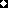 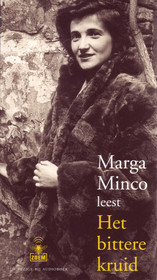 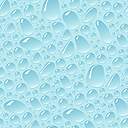 